Monthly ReportFor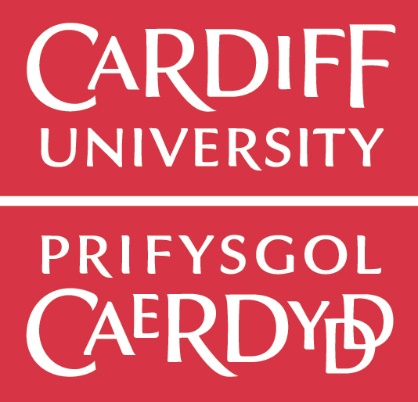 December 2018Helpdesk Report Event Notices Accidents/Incidents 1 to report. Frias Hassan Ali – 21/12/2018 – Accident Investigation Form attached. 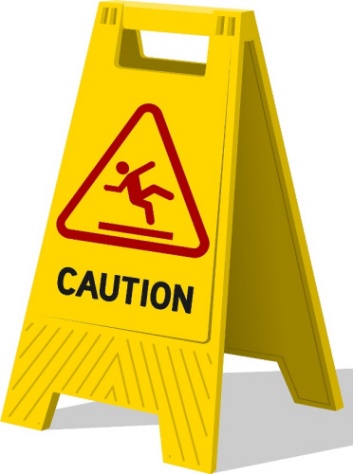 Training Completed NO. DATETIMELOCATION NAME POSITIONDETAILS PASSED TO ACTION/ COMMENTS DATE  COMPLETED 103/12/201815.12Bute, Glamorgan, LawPetra KopfQuality Control Officer FYI: Supacleen due to carry out window cleaning at the above buildings from 6th of December.  The relevant contacts have been informed.Gareth Williams/ Nick Thomas  205/12/201815.3Bute/0.43Petra KopfQuality Control Officer Please see email from Becky below.  Give me a ring to discuss further, if required.

Thanks and regards,Gareth WilliamsIt was me who spoke to mark this morning after we had cleaned 0.43..the problem being the large volumes of work on the floor..
I asked Mark if he could ask the students if they could sort the things they wanted to keep and throw the things they had finished with, as we didn't want to discard any form of materials,drawings etc off the floor out..
        There was a lot of work on the floors and as I was the one who was doing the job this morning I thought that maybe the students sorting this matter would allow us to make up more space for them and hence cleaner 0.43...
      Mark was only to pleased to help,and all parties were happy to work together..
Thanks for your email 305/12/20189.14Bute 24hr Entrance Gareth Williams Site Manager These boards were originally inside Bute 24hr entrance..
They are now outside Glam 24hr entrance and have been since Monday.. 
Can we possibly have them removed or do I hotline this matter..Petra Kopf I will pass on the info to Estates FM. NA  420/12/201812.07Law - Tower Anthony Maidment Assistant Cleaning Compliance OfficerWith effect from January 2nd please can you advise your team to place all recycling matter from Law into the bin provided between Law and Tower (CU MR102) . This bin has currently been scheduled  to be collected once a week on a Thursday . Also any recycling from Tower will have to be placed into the bins placed in the  bio decking bin store (CU MR 107/108/109 ) These are due to be collected Monday , Wednesday , Friday .   If I can be of any further assistance please feel free to contact me .Nick Thomas  521/12/20189.58Redwood Gareth Williams Site Manager F.Y.I have just spoken to the cleaner involved in the above and she has told me she has visited her GP and no action was taken..Petra KopfNA  621/12/20187.45Redwood Gareth Williams Site Manager Please see attached photos concerning the accident this morning in the Redwood building. Petra Kopf NA NO. DATETIMELOCATION EVENT NO.DETAILS CONTACTDUE BY DATE  COMPLETEDRESPONSE TIME 1 06/12/201814.49AB02 Glamorgan 454417Please can the following be cleaned:
1.56 High dust cobwebs. Urinal pipes require cleaning.
1.25(A) U bend in toilet requires cleaning.
1.26 Complete clean of washroom, sinks,toilets and floors.Patricia Bone 13/12/201807/12/201824hrs  217/12/201814.31AB01 Bute/01 Floor/1.38 Office 456391Can we please report a missed bin in Bute/1.38Patricia Bone 18/12/201818/12/201824hrs Name Site Safety File Contract Manager Carried out by Training Venue Month  Date Abu Sambu Site Safety File Denna Exon Denna Exon Cardiff Uni October 02/10/2018Ali Abdiqaadir Site Safety File Alison Chappel  Denna Exon Cardiff Uni October 04/10/2018Ali Asua Soleimali Site Safety File Alison Chappel  Denna Exon Cardiff Uni October 04/10/2018Ammina Gelle Site Safety File Alison Chappel  Denna Exon Cardiff Uni October 02/10/2018Ammina Mirrah Site Safety File Alison Chappel  Denna Exon Cardiff Uni October 04/10/2018Aswaan Ismail Site Safety File Alison Chappel  Denna Exon Cardiff Uni October 04/10/2018Ayan Ali Site Safety File Alison Chappel  Denna Exon Cardiff Uni October 02/10/2018David Proctor Site Safety File Neil Thomas Neil Thomas Cardiff Uni October 16/10/2018Fadumo Naar Site Safety File Alison Chappel  Denna Exon Cardiff Uni October 04/10/2018Farhan Aimen Site Safety File Alison Chappel  Denna Exon Cardiff Uni October 04/10/2018Firdas Ali Site Safety File Alison Chappel  Denna Exon Cardiff Uni October 04/10/2018Gareth Williams Site Safety File Alison Chappel  Denna Exon Cardiff Uni October 02/10/2018Halimo Mohammed Site Safety File Alison Chappel  Denna Exon Cardiff Uni October 02/10/2018Hayad Ahmed Site Safety File Alison Chappel  Denna Exon Cardiff Uni October 02/10/2018Hirs Farah Site Safety File Alison Chappel  Denna Exon Cardiff Uni October 03/10/2018Hodan Ahmed Site Safety File Alison Chappel  Denna Exon Cardiff Uni October 04/10/2018I Ibrahim Site Safety File Alison Chappel  Denna Exon Cardiff Uni October 04/10/2018Kamal Kamryddin Site Safety File Alison Chappel  Denna Exon Cardiff Uni October 04/10/2018Kimsi Shiraf Site Safety File Alison Chappel  Denna Exon Cardiff Uni October 04/10/2018Ludvik Conka Site Safety File Alison Chappel  Denna Exon Cardiff Uni October 02/10/2018Mariam Asab Site Safety File Alison Chappel  Denna Exon Cardiff Uni October 04/10/2018Martin Jones Site Safety File Alison Chappel  Denna Exon Cardiff Uni October 02/10/2018Mirza Shahbaz Baig Site Safety File Alison Chappel  Denna Exon Cardiff Uni October 02/10/2018Mirza Shahbaz Baig Site Safety File Denna Exon Denna Exon Cardiff Uni October 02/10/2018Muna Ahmed Site Safety File Alison Chappel  Denna Exon Cardiff Uni October 02/10/2018Owain WilliamsSite Safety File Neal Thomas Neal Thomas Cardiff Uni October 03/10/2018Qatar Nuur Site Safety File Alison Chappel  Denna Exon Cardiff Uni October 04/10/2018Rahma Hayd Site Safety File Alison Chappel  Denna Exon Cardiff Uni October 02/10/2018Samira Mohamed Site Safety File Alison Chappel  Denna Exon Cardiff Uni October 03/10/2018Sarah Muse Site Safety File Alison Chappel  Denna Exon Cardiff Uni October 04/10/2018Sheree Walker Site Safety File Denna Exon Denna Exon Cardiff Uni October 02/10/2018Shukri Farah Site Safety File Alison Chappel  Denna Exon Cardiff Uni October 03/10/2018Sirau Yousef Site Safety File Alison Chappel  Denna Exon Cardiff Uni October 04/10/2018Sunur Rabi Site Safety File Alison Chappel  Denna Exon Cardiff Uni October 04/10/2018Syafio ZoucopcySite Safety File Alison Chappel  Denna Exon Cardiff Uni October 04/10/2018Weris Shire Site Safety File Alison Chappel  Denna Exon Cardiff Uni October 02/10/2018Zaynab Jama Site Safety File Alison Chappel  Denna Exon Cardiff Uni October 03/10/2018